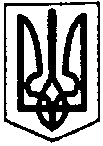 ПЕРВОЗВАНІВСЬКА СІЛЬСЬКА РАДАКРОПИВНИЦЬКОГО РАЙОНУ  КІРОВОГРАДСЬКОЇ ОБЛАСТІ П’ЯТНАДЦЯТА СЕСІЯ ВОСЬМОГО СКЛИКАННЯПРОЕКТ РІШЕННЯвід «  »             2019 року                                                                             № с. ПервозванівкаПро внесення змін в рішення XХI сесії VІI скликання від 12.10.2017 року № 425 «Про надання дозволу на розробку проекту землеустрою щодо відведення земельної ділянки у власність»Керуючись п. 34 ч.1 ст.26 Закону України «Про місцеве самоврядування в Україні», ст.19,20,57 Закону України «Про землеустрій», Законом України «Про державний земельний кадастр», Земельним кодексом України та заслухавши заяву від гр. Еквіст Ольги Федорівни, сільська радаВИРІШИЛА:1.Внести зміни в рішення ХXI сесії  сьомого скликання від 12.10.2017 року № 425 «Про надання дозволу на розробку проекту землеустрою щодо відведення земельної ділянки у власність», а саме: в пункті 1 прізвище «Єквіст»   - замінити на  прізвище «Еквіст» та пункт 1 викласти в такій редакції:- Надати дозвіл гр. Еквіст Ользі Федорівні на розроблення проекту землеустрою щодо відведення земельної ділянки, яка надається у власність  загальною площею – до 0,1200 га у тому числі по угіддях:  - 0,1200 га для індивідуального садівництва   (код класифікації видів цільового призначення земель – 01.05.),за рахунок земель  сільськогосподарського призначення,  що перебувають у комунальній власності с. Попівка Кропивницького району, Кіровоградської області.2.Контроль за виконанням даного рішення покласти на постійну комісію сільської ради з питань земельних відносин, екології, містобудування та використання природних ресурсів. Сільський голова							          П.МУДРАК ПЕРВОЗВАНІВСЬКА СІЛЬСЬКА РАДАКРОПИВНИЦЬКОГО РАЙОНУ  КІРОВОГРАДСЬКОЇ ОБЛАСТІ П’ЯТНАДЦЯТА СЕСІЯ ВОСЬМОГО СКЛИКАННЯПРОЕКТ РІШЕННЯвід «  »             2019 року                                                                             № с. ПервозванівкаПро внесення змін в рішення ХІІІ сесії VІ скликання від 06.02.2014 року № 742 «Про надання дозволу на виготовлення проекту землеустрою щодо відведення земельної ділянки у власність»Керуючись п. 34 ч.1 ст.26 Закону України «Про місцеве самоврядування в Україні», ст.19,20,57 Закону України «Про землеустрій», Законом України «Про державний земельний кадастр», Земельним кодексом України та заслухавши заяву від гр. Кузнєцової Олени Валеріївни, сільська радаВИРІШИЛА:1.Внести зміни в рішення ХIІІ сесії  шостого скликання від 06.02.2014 року № 742 «Про надання дозволу на виготовлення  проекту землеустрою щодо відведення земельної ділянки у власність», а саме: в пункті 1 слово «тупик Савіновський № 7»   - замінити на  слово «тупик Савинівський № 7» та пункт 1 викласти в такій редакції:- Надати дозвіл гр.Кузнєцовій О.В. виготовлення на  проекту землеустрою щодо відведення земельної ділянки безоплатно у власність загальною площею 0,1200га для будівництва і обслуговування житлового будинку, господарських будівель і споруд (присадибна ділянка) у тому числі по угіддях: 0,1200га забудовані землі під житловою забудовані одно- та двоповерховою , за рахунок земель житлової та громадської забудови комунальної власності, що перебувають в запасі за адресою: тупик Савинівський № 7 с.Сонячне Кропивницького району Кіровоградської області.  2.Контроль за виконанням даного рішення покласти на постійну комісію сільської ради з питань земельних відносин, екології, містобудування та використання природних ресурсів. Сільський голова							          П.МУДРАК ПЕРВОЗВАНІВСЬКА СІЛЬСЬКА РАДАКРОПИВНИЦЬКОГО РАЙОНУ  КІРОВОГРАДСЬКОЇ ОБЛАСТІ П’ЯТНАДЦЯТА СЕСІЯ ВОСЬМОГО СКЛИКАННЯПРОЕКТ РІШЕННЯвід «  »             2019 року                                                                             № с. ПервозванівкаПро внесення змін в рішення ХІІІ сесії VІІІ скликання від 25.01.2019 року № 578 «Про  затвердження  проекту землеустрою щодо відведення земельної ділянки у власність»Керуючись п. 34 ч.1 ст.26 Закону України «Про місцеве самоврядування в Україні», ст.19,20,57 Закону України «Про землеустрій», Законом України «Про державний земельний кадастр», Земельним кодексом України та заслухавши заяву від гр.  Тітаренко Василя Олександровича, сільська радаВИРІШИЛА:1.Внести зміни в рішення ХIІІ сесії восьмого скликання від 25.01.2019 року № 578 «Про  затвердження   проекту землеустрою щодо відведення земельної ділянки у власність», а саме: в пункті 1 слово «державної»   - замінити на  слово «комунальної» та пункт 1 викласти в такій редакції:- Затвердити проект землеустрою щодо відведення земельної ділянки   у власність гр. Тітаренко Василю Олександровичу загальною площею 0,1000га для ведення індивідуального садівництва (КВЦПЗ-01.05) кадастровий номер 3522586600:02:000:343 із земель комунальної власності  сільськогосподарського призначення ,що перебуває в запасі на території Первозванівської сільської ради Кропивницького району Кіровоградської області.   -Передати у власність гр. Тітаренко Василю Олександровичу загальною площею 0,1000га для ведення індивідуального садівництва (КВЦПЗ-01.05) кадастровий номер 3522586600:02:000:3438 із земель комунальної власності сільськогосподарського призначення ,що перебуває в запасі на території Первозванівської сільської ради Кропивницького району Кіровоградської області.          3.Контроль за виконанням даного рішення покласти на постійну комісію сільської ради з питань земельних відносин, екології, містобудування та використання природних ресурсів. Сільський голова							          П.МУДРАК 